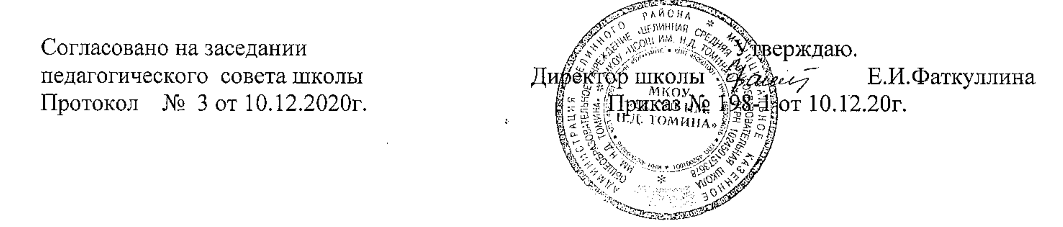 П О Л О Ж Е Н И Ео порядке оказания учебно-методической помощи учащимся, в том числе в форме индивидуальных консультаций, оказываемых дистанционно с использованием информационных и телекоммуникационных технологий                                                           0бщие положенияПоложение о порядке оказания учебно-методической помощи учащимся (далее — Положение) определяет порядок организации и осуществления учебно- методического сопровождения освоения учащимися основных образовательных программ начального, основного, среднего общего образования.      Положение регулирует порядок оказания учебно-методической помощи учащимся, в том числе в форме индивидуальных консультаций, оказываемых дистанционно с использованием информационных и телекоммуникационных технологий, при реализации образовательных программ или их частей с применением электронного обучения, дистанционных образовательных технологий.Настоящее Положение разработано на основе следующих нормативных документов:Федеральный закон РФ от 29.12.2012 № 273-ФЗ «Об образовании в Российской Федерации» (с изменениями и дополнениями);Приказ Министерства образования и науки РФ от 30.08.2013 № 1015 «Об утверждении Порядка организации и осуществления образовательной деятельности по основным общеобразовательным программам - образовательным программам начального общего, основного общего и среднего общего образования» (с изменениями и дополнениями);Приказ Министерства образования и науки РФ от 23.08.2017 г. № 816 «Об утверждении Порядка применения организациями, осуществляющими образовательную деятельность, электронного обучения, дистанционных образовательных технологий при реализации образовательных программ»;Приказ Министерства просвещения России от 17.03.2020 г. № 103 «Об утверждении временного порядка сопровождения реализации образовательных программ начального общего образования, основного общего образования, среднего общего образования и дополнительных общеобразовательных программ с применением электронного обучения и дистанционных технологий»;Приказ Министерства просвещения России от 17.03.2020 г. №104 «Об организации образовательной деятельности в организациях реализующих образовательные программ начального общего образования, основного общего образования, среднего общего образования и дополнительных общеобразовательных программ в условиях распространения новой коронавирусной инфекции на территории Российской Федерации»;Устав МКОУ «Целинная СОШ им.Н.Д.Томина»Настоящее Положение является локальным актом МКОУ «Целинная СОШ им.Н.Д.Томина», рассматривается и принимается на заседании педагогического совета школы, утверждается приказом директора. Изменения и дополнения в настоящее Положение вносятся в таком же порядке.Порядок доступа к учебным и методическим материалам.Учебные и методические материалы, размещаемые на официальном сайте, находятся в открытом доступе. На сайте размещаются учебно-методические материалы по всем учебным дисциплинам основных образовательных программ. Ответственность за содержание учебно-методических материалов несут руководители школьных методических объединений, обеспечивающих предметные области.Всем учащимся, осваивающим основные образовательные программы впределах образовательных стандартов, в библиотеке школы до начала учебного периода выдается учебная литература в соответствии с учебными планами. Учебники и учебные пособия предоставляются учащимися, для временного пользования на срок изучения учебного предмета (курса, модуля). Сроки выдачи учебной литературы и порядок пользования литературой из фондов библиотеки определены «Правилами пользования библиотекой».Учащимся по их запросам выдаются во временное пользование научная,справочная и художественная литература в соответствии с изучаемыми учебными предметами. Порядок и сроки выдачи научной, справочной и художественной литературы из фондов библиотеки определены «Правилами пользования библиотекой».Учащимся по их запросам выдаются во временное пользование учебные иметодические материалы в соответствии с изучаемыми учебными предметами, входящие в фонд библиотеки и в оснащение учебных кабинетов.Порядок доступа к электронным ресурсам.Все учащиеся, осваивающие основные образовательные программы в пределах образовательных стандартов, имеют доступ к электронным образовательным ресурсам, размещенным в сети Интернет, в соответствии с Положением «Об использовании сети Интернет».Порядок организации учебно-методической помощи учащимся.Каждый обучающийся имеет право на получение учебно-методической помощи по освоению образовательной программы. Учебно-методическую помощь учащимся оказывают педагоги, обеспечивающие их подготовку по образовательным программам, в пределах федеральных государственных образовательных стандартов.    В образовательном учреждении используются следующие основные виды учебно-методической помощи учащимся:в виде дистанционного взаимодействия: консультации в режиме онлайн с использованием информационных и телекоммуникационных технологий;в виде консультаций в режиме офф-лайн с использованием информационных и телекоммуникационных технологий.Создание условий для самостоятельной работы учащихся посредствомобеспечения возможности удаленного доступа учащихся к образовательным ресурсам (электронные учебно-методические комплексы, ресурсы электронных библиотечных систем, размещенных в сети Интернет).     Консультирование учащихся учителями осуществляется по утвержденному  графику проведения консультаций.Способы взаимодействия педагогических работников, администрации  ОУ с обучающимися:по телефону – осуществляется связь с классным руководителем,  учителем,  администрацией ОУ;по Skype, через мессенджеры и социальные сети (Viber, WhatsApp, VK и др.) - связь с педагогическими работниками для проведения индивидуальных или групповых консультаций, для проведения занятия в групповом режиме. В зависимости от цели связи допускается проведение видеоконференции, аудио-связи, через мессенджер);по электронной почте (связь с администрацией и преподавателями, используется для передачи информации связанной с идентификаторами мессенджеров, ссылками на источники информации, адреса платформ);Ответственными лицами за организацию учебно-методической помощи обучающимся являются заместители директора по УВР и ВР.Формы оказания учебно-методической помощи при реализации образовательных программ с применением электронного обучения,  дистанционных образовательных технологий5.1 Образовательное учреждение создает и обеспечивает функционирование электронной информационно-образовательной среды, включающей в себя информационные, образовательные ресурсы, информационные и телекоммуникационные технологии, обеспечивающие освоение образовательной программы учащимся независимо от места нахождения, а также соответствующий уровень подготовки педагогического состава.Правила использования дистанционных образовательных технологий при реализации основных и дополнительных образовательных программ, а также регламент взаимоотношений структурных подразделений образовательного учреждения, участвующими в этом процессе определены Положением об организации обучения в дистанционной форме.ОУ допускает	использование   следующих   способов	оказания	учебно- методической помощи обучающимся:в	виде	дистанционного	взаимодействия	в	режиме	онлайн	с	использованием информационных и телекоммуникационных технологий:групповые	консультации,	индивидуальная	работа	обучающихся	с	преподавателем (индивидуальные консультации), в том числе для ликвидации текущих долгов, промежуточной аттестацией обучающихся и перед итоговой аттестацией обучающихся;в виде консультаций в режиме офф-лайн с использованием информационных ителекоммуникационных технологий;создание условий для самостоятельной работы обучающихся посредством обеспечения возможности удаленного доступа к образовательным ресурсам, платформам систем управления дистанционным обучением.(электронные учебные пособия по дисциплинам), онлайн-платформам, ресурсам электронных библиотечных систем и др.;свободный индивидуальный доступ обучающихся к материалам официального сайтаОУ. Педагог образовательной организации с целью реализации образовательных программ ОУ  с применением электронного обучения и дистанционных образовательных технологий обеспечивает:проведение занятий согласно расписанию;ежедневное напоминание обучающимся о запланированных занятиях (через классного руководителя  или иные каналы коммуникации);размещение на выбранной для обучения платформе (базе) учебно-методических материалов, вопросов и заданий для самостоятельной работы, информационных источников;функционирование выбранного средства проведения онлайн-занятия, подготовить сопровождающие наглядные материалы (при необходимости);во время проведения занятия, проводить фиксацию посещения обучающимися занятия;проводит процедуру оценки текущей успеваемости с использованием средств электронный среды образовательной организации, электронных сервисов тестирования и других выбранных им средств.         Возможный перечень ресурсов, рекомендованных для организации дистанционныхобразовательных технологий и электронного обучения.Российская электронная школа. Видеоуроки и тренажеры по всем учебным предметам. https://resh.edu.ruIP.185.141.124.71Московская	электронная	школа.	Видеоуроки,	сценарии       уроков. https://uchebnik.mos.ru/catalogueIP.212.11.151.29Портал	дистанционного	обучения. Интерактивные курсы.https://do2.rcokoit.ruIP.95.161.28.133Площадка Образовательного центра «Сириус».https://edu.sirius.onlineIP. Интернет урок. Библиотека видеоуроков. https://interneturok.ruIP.52.213.188.189 ЯКласс. Видеоуроки и тренажеры. https://www.yaklass.ruIP.13.107.246.10Учи.ру                  https://uchi.ruИнфоурок            https://infourok.ruБиблиотека видеоуроков          https://interneturok.ru